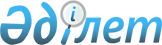 Алтай ауданының мәслихатының 2021 жылғы 28 желтоқсандағы № 12/6-VII "2022-2024 жылдарға арналған Жаңа Бұқтырма кентінің бюджеті туралы" шешіміне өзгерістер мен толықтыру енгізу туралыШығыс Қазақстан облысы Алтай ауданы мәслихатының 2022 жылғы 29 сәуірдегі № 17/6-VII шешімі
      Алтай ауданының мәслихаты ШЕШТІ:
      1. Алтай ауданының мәслихатының "2022-2024 жылдарға арналған Жаңа Бұқтырма кентінің бюджеті туралы" 2021 жылғы 28 желтоқсандағы № 12/6-VІІ шешіміне мынадай өзгерістер мен толықтыру енгізілсін:
      1 - тармақ жаңа редакцияда жазылсын:
      "1. 2022-2024 жылдарға арналған Жаңа Бұқтырма кентінің бюджеті тиісінше 1, 2 және 3 - қосымшаларға сәйкес, оның ішінде 2022 жылға мынадай көлемдерде бекітілсін:
      1) кірістер – 92662,0 мың теңге, соның ішінде:
      салықтық түсімдер – 31650,0 мың теңге;
      салықтық емес түсімдер –750,0 мың теңге; 
      негізгі капиталды сатудан түсетін түсімдер – 0,0 мың теңге;
      трансферттер түсімі – 60262,0 мың теңге;
      2) шығындар – 96462,6 мың теңге;
      3) таза бюджеттік кредиттеу – 0,0 мың теңге, соның ішінде:
      бюджеттік кредиттер – 0,0 мың теңге;
      бюджеттік кредиттерді өтеу – 0,0 мың теңге;
      4) қаржы активтерімен операциялар бойынша сальдо – 0,0 мың теңге, соның ішінде:
      қаржы активтерін сатып алу – 0,0 мың теңге;
      мемлекеттің қаржы активтерін сатудан түсетін түсімдер – 0,0 мың теңге;
      5) бюджет тапшылығы (профициті) – -3800,6 мың теңге;
      6) бюджет тапшылығын қаржыландыру (профицитін пайдалану) – 3800,6 мың теңге, соның ішінде:
      қарыздар түсімі – 0,0 мың теңге;
      қарыздарды өтеу – 0,0 мың теңге;
      бюджет қаражатының пайдаланылатын қалдықтары – 3800,6 мың теңге."; 
      көрсетілген шешім мынадай мазмұндағы 2-1 тармақпен толықтырылсын:
      "2-1. 2022 жылға арналған Жаңа Бұқтырма кентінің бюджетінде аудандық бюджеттен 34494,0 мың теңге сомада трансферттер көлемі көзделсін.";
      көрсетілген шешімнің 1-қосымшасы осы шешімнің қосымшасына сәйкес жаңа редакцияда жазылсын.
      2. Осы шешім 2022 жылғы 1 қаңтардан бастап қолданысқа енгізіледі. 2022 жылға арналған Жаңа Бұқтырма кентінің бюджеті 
					© 2012. Қазақстан Республикасы Әділет министрлігінің «Қазақстан Республикасының Заңнама және құқықтық ақпарат институты» ШЖҚ РМК
				
      Алтай ауданының мәслихат хатшысы 

Л. Гречушникова
Алтай ауданының 
мәслихатының 
2022 жылғы 29 сәуірдегі 
№ 17/6 -VII шешіміне 
қосымшаАлтай ауданының 
мәслихатының 
2021 жылғы 28 желтоқсандағы 
№ 12/6-VII шешіміне 
1- қосымша
Санаты
Санаты
Санаты
Санаты
Санаты
Санаты
Сомасы (мың теңге)
Сыныбы
Сыныбы
Сыныбы
Сыныбы
Сыныбы
Сомасы (мың теңге)
Кіші сыныбы
Кіші сыныбы
Кіші сыныбы
Сомасы (мың теңге)
Атауы
Сомасы (мың теңге)
I.Кірістер
92662,0
1
Салықтық түсімдер
31650,0
01
01
Табыс салығы
3920,0
2
2
Жеке табыс салығы
3920,0
04
04
Меншiкке салынатын салықтар
27730,0
1
1
Мүлiкке салынатын салықтар
2140,0
3
3
Жер салығы
1760,0
4
4
Көлiк құралдарына салынатын салық
23830,0
2
Салықтық емес түсiмдер
750,0
01
01
Мемлекеттік меншіктен түсетін кірістер
750,0
5
5
Мемлекет меншігіндегі мүлікті жалға беруден түсетін кірістер
750,0
3
Негізгі капиталды сатудан түсетін түсімдер
0,0
4
Трансферттер түсімі
60262,0
02
02
Мемлекеттiк басқарудың жоғары тұрған органдарынан түсетiн трансферттер
60262,0
3
3
Аудандардың (облыстық маңызы бар қаланың) бюджетінен трансферттер
60262,0
Функционалдық топ
Функционалдық топ
Функционалдық топ
Функционалдық топ
Функционалдық топ
Функционалдық топ
Сомасы (мың теңге)
Кіші функция
Кіші функция
Кіші функция
Кіші функция
Кіші функция
Сомасы (мың теңге)
Бюджеттік бағдарламалардың әкімшісі
Бюджеттік бағдарламалардың әкімшісі
Бюджеттік бағдарламалардың әкімшісі
Бюджеттік бағдарламалардың әкімшісі
Сомасы (мың теңге)
Бағдарлама
Бағдарлама
Сомасы (мың теңге)
Атауы
Сомасы (мың теңге)
II. Шығындар
96462,6
01
Жалпы сипаттағы мемлекеттiк көрсетілетін қызметтер
40351,3
1
Мемлекеттiк басқарудың жалпы функцияларын орындайтын өкiлдi, атқарушы және басқа органдар
40351,3
124
124
Аудандық маңызы бар қала, ауыл, кент, ауылдық округ әкімінің аппараты
40351,3
001
Аудандық маңызы бар қала, ауыл, кент, ауылдық округ әкімінің қызметін қамтамасыз ету жөніндегі қызметтер
40351,3
07
Тұрғын үй-коммуналдық шаруашылық
49336,0
2
Коммуналдық шаруашылық
32000,0
124
124
Аудандық маңызы бар қала, ауыл, кент, ауылдық округ әкімінің аппараты
32000,0
014
Елді мекендерді сумен жабдықтауды ұйымдастыру
32000,0
3
Елді-мекендерді көркейту
17336,0
124
124
Аудандық маңызы бар қала, ауыл, кент, ауылдық округ әкімінің аппараты
17336,0
008
Елді мекендердегі көшелерді жарықтандыру
4717,0
009
Елді мекендердің санитариясын қамтамасыз ету
3419,0
011
Елді мекендерді абаттандыру мен көгалдандыру
9200,0
12
Көлiк және коммуникация
6775,0
1
Автомобиль көлiгi
6775,0
124
124
Аудандық маңызы бар қала, ауыл, кент, ауылдық округ әкімінің аппараты
6775,0
013
Аудандық маңызы бар қалаларда, ауылдарда, кенттерде, ауылдық округтерде автомобиль жолдарының жұмыс істеуін қамтамасыз ету
6775,0
15
Трансферттер
0,3
1
Трансферттер
0,3
124
124
Аудандық маңызы бар қала, ауыл, кент, ауылдық округ әкімінің аппараты
0,3
048
Пайдаланылмаған (толық пайдаланылмаған) нысаналы трансферттерді қайтару
0,3
ІІІ. Таза бюджеттік кредиттеу
0,0
Бюджеттік кредиттер
0,0
5
Бюджеттік кредиттерді өтеу
0,0
IV.Қаржы активтерімен операциялар бойынша сальдо
0,0
Қаржы активтерін сатып алу
0,0
6
Мемлекеттің қаржы активтерін сатудан түсетін түсімдер
0,0
V.Бюджет тапшылығы (профициті)
-3800,6
VI.Бюджет тапшылығын қаржыландыру (профицитін пайдалану)
3800,6
7
Қарыздар түсімі
0,0
16
Қарыздарды өтеу
0,0
1
Қарыздарды өтеу
0,0
124
124
Аудандық маңызы бар қала, ауыл, кент, ауылдық округ әкімінің аппараты
0,0
056
Аудандық маңызы бар қала, ауыл, кент, ауылдық округ әкімі аппаратының жоғары тұрған бюджет алдындағы борышын өтеу
0,0
8
Бюджет қаражатының пайдаланылатын қалдықтары
3800,6
01
01
Бюджет қаражаты қалдықтары
3800,6
1
Бюджет қаражатының бос қалдықтары
3800,6